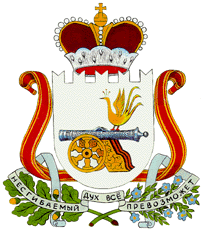 КРАСНИНСКАЯ РАЙОННАЯ ДУМА РЕШЕНИЕот 24 марта 2022 года                                                                         № 02Об отчёте Контрольно-ревизионной комиссии муниципального образования «Краснинский район» Смоленской области за 2021 год         Заслушав и обсудив отчёт о работе Контрольно-ревизионной комиссии муниципального образования «Краснинский район» Смоленской области за 2021 год, на основании решения постоянной комиссии по законности, правопорядку и контролю органов местного самоуправления, Краснинская районная ДумаРЕШИЛА:Отчёт о работе Контрольно-ревизионной комиссии муниципального образования «Краснинский район» Смоленской области за 2021 год (прилагается) принять к сведению.Председатель Краснинской районной Думы            				И.В. Тимошенков          Приложение     к решению Краснинской районной Думы                                                                                                                 от 24.03.2022 № 02                                            Утвержден распоряжением                                            Контрольно-ревизионной комиссии муниципального образования «Краснинский район» Смоленской областиот 07.02.2022 № 07     Отчёт о деятельностиКонтрольно-ревизионной комиссии муниципального образования «Краснинский район» Смоленской области за 2021 год1. Общие положения1.1.    Настоящий отчет подготовлен в соответствии с требованиями статьи 19 Федерального закона от 07.02.2011 №6–ФЗ «Об общих принципах деятельности контрольно-счетных органов субъектов Российской Федерации и муниципальных образований» (далее – Федеральный закон №6-ФЗ), пункта 4.27 статьи 4 Положения о Контрольно-ревизионной комиссии муниципального образования «Краснинский район» Смоленской области, утвержденного решением Краснинской районной Думы от 10.09.2021 № 28.1.2.   Контрольно-ревизионная комиссия муниципального образования «Краснинский район» Смоленской области (далее – КРК) осуществляла контрольную, экспертно-аналитическую, организационную и информационную деятельность в соответствии с действующим законодательством.1.3.   Штатная численность работников  КРК составляла в 2021 году 2,29 штатных единицы, в том числе: председатель – 1 единица и инспектор – 1,29 единиц.      Решением Краснинской районной Думы от 29.09.2021 №33 «О создании Контрольно-ревизионной комиссии муниципального образования «Краснинский район» Смоленской области» Контрольно-ревизионная комиссия наделена правами юридического лица.     Решением Краснинской районной Думы от 28.07.2021 года №18 «Об утверждении штатной численности Контрольно-ревизионной комиссии  муниципального образования «Краснинский район» Смоленской области» утверждена структура КРК.  1.4.   В соответствии с требованиями Федерального закона №6-ФЗ КРК осуществляла свою деятельность на основе плана работы, утвержденного распоряжением от 17.12.2020 года №18. План работы КРК на 2021 год сформирован с учетом предложений Краснинской районной Думы, Главы муниципального образования «Краснинский район» Смоленской области, Советов депутатов сельских поселений Краснинского района Смоленской области, Совета депутатов Краснинского городского поселения Краснинского района Смоленской области и Глав муниципальных образований городского и сельских поселений Краснинского района Смоленской области.1.6.   План работы КРК на 2021 год выполнен в полном объеме.1.7.   В 2021 году КРК в соответствии с решениями представительных органов власти поселений, расположенных на территории Краснинского района Смоленской области, были подготовлены и заключены 4 соглашения о передаче полномочий контрольно-ревизионных органов поселений. Дополнительными соглашениями предусмотрен размер перечисления межбюджетного трансферта из бюджетов сельских и городского поселений в бюджет муниципального района на осуществление переданных полномочий КРК в 2021 году в объеме 81 400 рублей.1.8.   За отчётный период КРК проведено 59 экспертно-аналитических мероприятий.1.9. Экпертно-аналитические мероприятия:- проведено 1 внешняя проверка годового отчета об исполнении бюджета Краснинского района Смоленской области за 2020 год, которая включала внешнюю проверку бюджетной отчетности главных администраторов бюджетных средств Краснинского района Смоленской области. Подготовлено 6 заключений на годовые отчеты об исполнении бюджета Краснинского района Смоленской области 2020 год, включая 6 заключений по внешней проверки бюджетной отчетности главных администраторов бюджетных средств Краснинского района Смоленской области;- проведено 12 внешних проверки отчетов об исполнении бюджета городского и сельских поселений Краснинского района Смоленской области за 1 квартал, 1 полугодие и 9 месяцев 2021 года. Подготовлены 12 экспертно-аналитических заключений; -  проведена экспертиза 24 проектов решений представленных представительными органами власти поселений и муниципального района о внесении изменений в решения о бюджете Краснинского района Смоленской области, городского и сельских поселений Краснинского района Смоленской области на 2021 год  и на плановый период 2022 и 2023 годов. Подготовлены 24 экспертно-аналитических заключений;- проведена экспертиза 5 проектов решений о бюджете муниципального района, городского и сельских поселений Краснинского района Смоленской области на 2022 год и на плановый период 2023 и 2024 годов. Подготовлено 5 экспертно-аналитических заключений;- проведена экспертиза проекта решения Краснинской районной Думы «Об установлении размеров  должностных окладов, размеров и порядка осуществления ежемесячных и иных дополнительных выплат муниципальным служащим органов местного самоуправления муниципального образования «Краснинский район» Смоленской области». Подготовлено 1 экспертно-аналитическое заключение.1.10. Контрольные мероприятия в 2021 году не проводились.1.11. Экспертно-аналитические мероприятия проводились в рамках предварительного, текущего и последующего контроля за исполнением бюджета Краснинского района, бюджета городского и сельских поселений Краснинского района Смоленской области.1.12.  Председателем КРК подготовлен отчет о деятельности КРК за 2020 год. Отчет направлен в Краснинскую районную Думу на рассмотрение и утвержден решением Краснинской районной Думы от 29.03.2021 №10.1.13. Подготовлены  отчета о деятельности КРК за 2020 год, в части исполнения переданных полномочий внешнего муниципального финансового контроля контрольно-счетных органов городского и сельских поселений Краснинского района Смоленской области. Отчеты направлены Совету депутатов Краснинского городского поселения и Советам депутатов сельских поселений. По результатам рассмотрения отчетов КРК Советами депутатов принято 4 решения об утверждении отчетов и об удовлетворительной работе Контрольно-ревизионной комиссии по исполнению переданных полномочий в 2020 году.1.14. Отчеты о деятельности КРК за 2020 год обнародованы на сайтах и информационных стендах Краснинской районной Думы, городского и сельских поселений Краснинского района Смоленской области.1.15.  Разработан и утвержден распоряжением Контрольно-ревизионной комиссии муниципального образования «Краснинский район» Смоленской области от 21.12.2021 года №21 план работы КРК на 2022 год.2.     Экспертно-аналитическая деятельность2.1. Подготовлено и направлено в адрес Краснинской районной Думы и Администрации муниципального образования «Краснинский район» Смоленской области заключение от 15.11.2021 года №48 на проект решения Краснинской районной Думы «Об установлении размеров  должностных окладов, размеров и порядка осуществления ежемесячных и иных дополнительных выплат муниципальным служащим органов местного самоуправления муниципального образования «Краснинский район» Смоленской области».2.2. В рамках предварительного контроля подготовлено и направлено в Краснинскую районную Думу и Администрацию муниципального образования «Краснинский район» Смоленской области 3 заключения от 19.02.2021 года №6, от 19.05.2021 года №29, от 04.08.2021 года №35 на проекты решений Краснинской районной Думы «О внесении изменений в решение Краснинской районной Думы от 23.12.2020 №50 «О бюджете муниципального образования «Краснинский район» Смоленской области на 2021 год и на плановый период 2022 и 2023 годов» и 1 заключение от 26.11.2021 года №53 на проект решения Краснинской районной Думы «О бюджете муниципального района на 2022 год и на плановый период 2023 и 2024 годов».2.3. В рамках текущего контроля подготовлено и направлено в Краснинскую районную Думу 3 заключения от 18.05.2021 года №27, от 13.08.2021 года №36, от 10.11.2021 года №46 об исполнении бюджета муниципального района за 1 квартал 2021 года, за  полугодие 2021 года и за 9 месяцев 2021 года.2.4. В рамках последующего контроля в соответствии со ст. 264.4 БК РФ в отчётном периоде проведена внешняя проверка годового отчёта об исполнении бюджета муниципального района за 2020 год, включающая проверку годовой бюджетной отчётности главных администраторов средств бюджета. По результатам проверки главным администраторам средств бюджета подготовлено и направлено 6 заключений:- заключение от 09.02.2021 года №2 о результатах внешней проверки бюджетной отчетности за 2020 год главного администратора бюджетных средств - Краснинской районной Думы муниципального образования «Краснинский район» Смоленской области;- заключение от 22.03.2021 года №17 о результатах внешней проверки бюджетной отчетности за 2020 год главного администратора бюджетных средств -Администрации муниципального образования «Краснинский район» Смоленской области;- заключение от 18.02.2021 года №5 о результатах внешней проверки бюджетной отчетности за 2020 год главного администратора бюджетных средств - Финансового управления администрации муниципального образования «Краснинский район» Смоленской области;- заключение от 26.03.2021 года №19 о результатах внешней проверки бюджетной отчетности за 2020 год главного администратора бюджетных средств - Отдела культуры и спорта администрации муниципального образования «Краснинский район» Смоленской области;- заключение от 09.04.2021 года №21 о результатах внешней проверки бюджетной отчетности за 2020 год главного администратора бюджетных средств - Отдела образования администрации муниципального образования «Краснинский район» Смоленской области;- заключение от 17.02.2021 года №4 о результатах внешней проверки бюджетной отчетности за 2020 год главного администратора бюджетных средств - Отдела городского хозяйства администрации муниципального образования «Краснинский район» Смоленской области.            Подготовлено и направлено в Краснинскую районную Думу и Администрацию муниципального образования «Краснинский район» Смоленской области заключение от 12.05.2021 года №26 по результатам внешней проверки годового отчета об  исполнении бюджета муниципального района за 2020 год. 3.      Экспертно-аналитическая деятельность по осуществлению переданных полномочий Контрольно-ревизионных комиссий муниципальных образований городского и сельских поселений Краснинского района Смоленской области              3.1. В 2021 году по результатам проведенной контрольной и экспертно-аналитической работы КРК были подготовлены и направлены в адрес Совета депутатов Краснинского городского поселения и 3 Советам депутатов сельских поселений 44 заключения на проекты решений и отчеты, затрагивающие вопросы финансов и бюджета.              3.2. В рамках предварительного контроля за бюджетом городского и сельских поселений Краснинского района Смоленской области подготовлено  и направлено:- 19 заключений на проекты решений о внесении изменений в решения о бюджете городского и сельских поселений Краснинского района Смоленской области на 2021 год и на плановый период 2022 и 2023 годов;          3.3. В рамках текущего контроля за исполнением бюджета городского и сельских поселений Краснинского района Смоленской области подготовлено и направлено:- 12 заключений на отчеты об исполнении бюджета  городского и сельских поселений Краснинского района Смоленской области за 1 квартал, за полугодие и 9 месяцев 2020 года;- 4 заключений на проекты решений о бюджете городского и сельских поселений Краснинского района Смоленской области на 2022 год и на плановый период 2023 и 2024 годов.          3.4. В рамках последующего контроля за исполнением бюджета городского и сельских поселений Краснинского района Смоленской области в соответствии со ст. 264.4 БК РФ в отчётном периоде проведена 1 внешняя проверка годового отчёта об исполнении бюджета городского поселения за 2020 год, включающая проверку годовой бюджетной отчётности главных администраторов средств бюджета. По результатам проверок подготовлено и направлено 5 заключений.4.      Информационная деятельность4.1.  КРК осуществляет свою деятельность гласно. Отчет о деятельности КРК за 2020 год подготовлен и направлен на рассмотрение в Краснинскую районную Думу. Решением Краснинской районной Думы от 29.03.2021 № 10 отчет о деятельности КРК за 2020 год утвержден.4.2. Подготовлено 4 отчета о деятельности КРК по осуществлению полномочий КРК муниципальных образований городского и сельских поселений Краснинского района Смоленской области за 2020 год. Отчеты направлены на рассмотрение в Совет депутатов Краснинского городского поселения Краснинского района Смоленской области и в Советы депутатов сельских поселений Краснинского района Смоленской области. Представительными органами городского и сельских поселений Краснинского района Смоленской области принято 4 решения об утверждении отчетов о деятельности КРК по осуществлению переданных полномочий в 2020 году.4.3. Отчеты о деятельности КРК за 2020 год, информация о работе КРК размещены на сайте Краснинской районной Думы.4.4. Отчеты о проведенных контрольных, экспертно-аналитических мероприятиях направлялись на рассмотрение в Краснинскую районную Думу, в Советы депутатов городского и сельских поселений Краснинского района Смоленской области, в Администрацию муниципального образования «Краснинский район» Смоленской области.4.4. В отчётном периоде КРК принимала участие в мониторинге процесса организации и деятельности Администрации муниципального образования «Краснинский район» Смоленской области, Отдела городского хозяйства и Администраций сельских поселений Краснинского района Смоленской области, муниципальных учреждений и предприятий Краснинского района Смоленской области. 4.6. Специалистами КРК проводилась консультационная и разъяснительная работа среди администраций поселений, руководителей муниципальных предприятий и учреждений, работников централизованных бухгалтерий по вопросам, входящим в компетенцию КРК, им оказывалась необходимая методическая помощь.5. Нормотворческая деятельность Контрольно-ревизионной комиссии муниципального образования «Краснинский район» Смоленской области5.1. Председателем КРК разработано и внесено в районную Думу 4 проекта решения Краснинской районной Думы.6.  Взаимодействие с правоохранительными, судебными органами,  и органами власти Краснинского района6.1. По запросам органов власти Краснинского района, правоохранительных органов, учреждений и организаций осуществлялась подготовка и направление писем и информационных материалов, с информацией, ответами на запросы и по текущей деятельности.6.2. В рамках применения КРК административного законодательства. В отчетном периоде возбуждено 1 дело об административном правонарушении, по результатам которого Мировым судом вынесено постановление от 09.08.2021 №5-343/22021-37  о признании виновным должностного лица и привлечении его к ответственности по статье 15.15.6 Кодекса об административных правонарушениях.  6.3. Подготовлен, утвержден и согласован план работы КРК на 2022 год. В соответствии с пунктом 4.2 Положения о Контрольно-ревизионной комиссии муниципального образования «Краснинский район» Смоленской области план работы на 2022 год размещен на официальном сайте Краснинской районной Думы.7.      ОбучениеВ 2021 года сотрудники КРК обучение на курсах повышения квалификации не проходили.8.      Основные задачи Контрольно-ревизионной комиссии на 2022 год  В 2022 году основными задачами КРК будут являться:8.1. Организация и осуществление предварительного, текущего и последующего контроля за исполнением бюджета Краснинского района Смоленской области и бюджетами городского и сельских поселений Краснинского района Смоленской области, включая внешнюю проверку годовых отчётов об исполнении бюджета района и поселений.8.2. Аудит эффективности использования средств местного бюджета, выделенных на реализацию муниципальных программ.8.3. Контроль за своевременным устранением в полном объеме нарушений объектами проверок. Профилактика нарушений финансовой и бюджетной дисциплины при расходовании бюджетных средств и принятие мер по их устранению (исключению).8.4. Разработка стандартов  организации деятельности и стандартов внешнего муниципального финансового контроля в соответствии со статьёй 11 Федерального закона от 07.02.2011 №6-ФЗ и пункта 3.6. Положения о Контрольно-ревизионной комиссии муниципального образования «Краснинский район» Смоленской области.8.5. Изучение  положительного опыта работы Контрольно-счетных органов на территории Смоленской области, обобщение собственного опыта работы, уточнение методических материалов по проводимым экспертно-аналитическим и контрольным мероприятиям.8.6. В рамках информационной деятельности продолжится размещение информации о деятельности КРК на сайте Краснинской районной Думы krasniy.admin-smolensk.ru/sovet-deputatov/.
8.7. Подготовленный отчет о деятельности КРК за 2021 год является одной из форм реализации принципа гласности и ежегодно представляется Краснинской районной Думе и Главе муниципального образования «Краснинский район» Смоленской области, а также подлежит опубликованию в средствах массовой информации в целях ознакомления общественности.8.8. С учетом выбранных приоритетов в своей деятельности при проведении контрольных, экспертно-аналитических и иных мероприятий в пределах компетенции, и переданных полномочий, основные функции, возложенные на КРК нормативными актами и утвержденным планом работы на 2021 год, выполнены.Председатель Контрольно-ревизионной  комиссии муниципального образования «Краснинский район» Смоленской области                        О.М. Меренкова      